Référence pour un dépistage Covid-19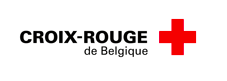 Bruxelles, le …………………….A l’attention du Centre de dépistage Covid-19 – Centre MidiNous avons rencontré aujourd’hui Monsieur/Madame* ………………………………………………………………….à ……………………………………………………… (nom de l’endroit où vous avez rencontré la personne). Date de naissance : …………………………………….. Numéro de téléphone : ……………………………….Adresse/hébergement collectif/autre : ………………………………………..Nous vous référons cette personne pour un dépistage Covid-19. Autre commentaire éventuel : …………………………………………………………………………………………………………….…………………………………………………………………………………………………………………………………………………………….…………………………………………………………………………………………………………………………………………………………….D’avance merci pour votre aide et votre collaboration. Adresse : 47b Avenue Fonsny, 1060 Saint-Gilles.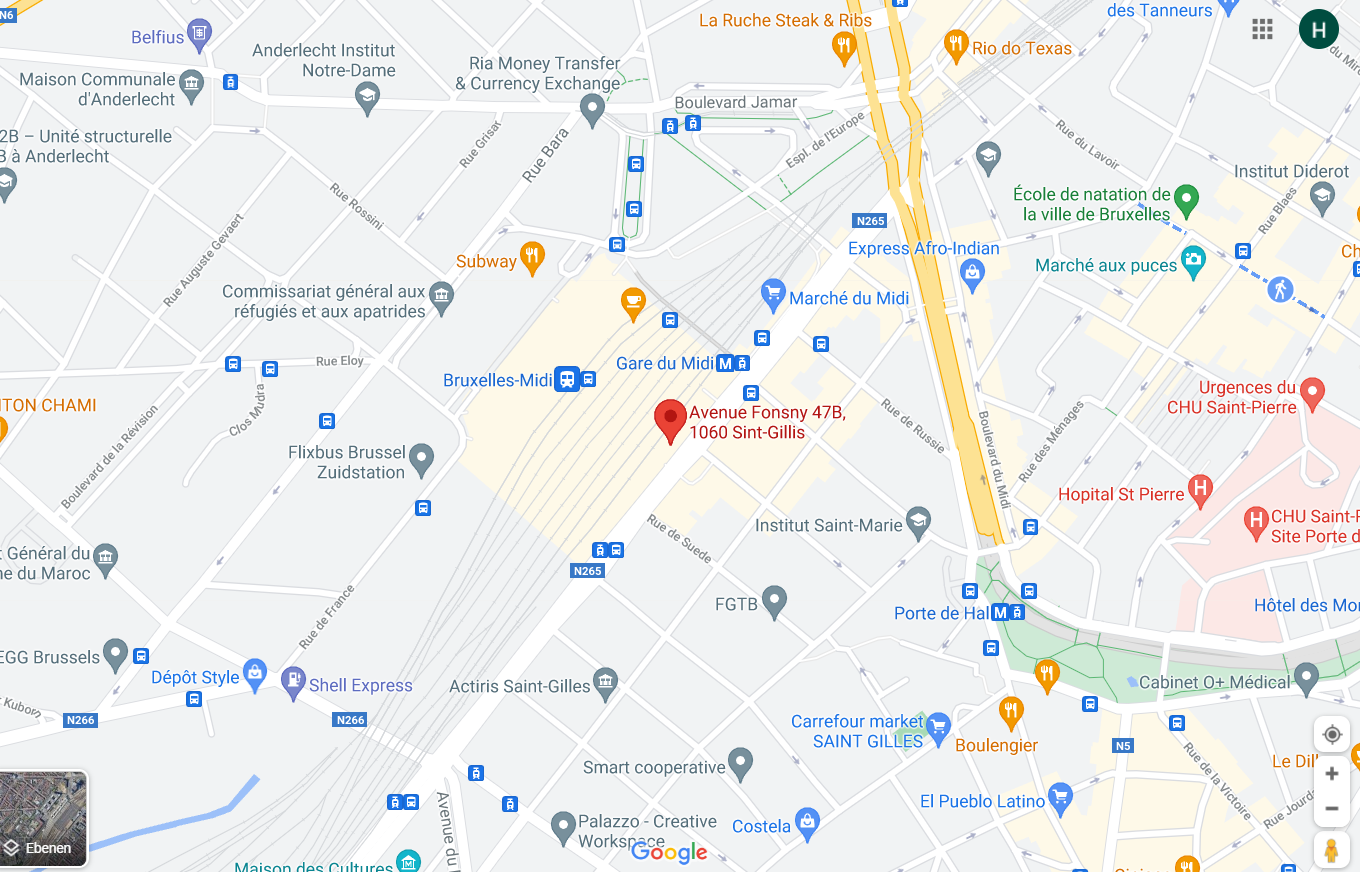 